Constorium Certficate Courses  Summer/Fall 2013Ecumenism Certificate 			      Muslim Christian Studies Certificate(all courses for 3 credits unless noted otherwise)Semester: Summer 2013Qualify for Interreligious Req. or Elective Virginia Theological SeminaryCourse: WCM-600-01 Jewish and Christian Encounters: Texts, Traditions & PracticesFaculty: Catalano, Gregerman, Grieb, Kramer, Fuchs-Kreimer, Leighton, Rubens, Schramm      Days: Mon, Tues, Wed, ThurResidential:  June 16-20 (limited enrollment)Wesley Theological SeminaryCourse: WR-248 Jewsih Thought and TheologyFaculty: Reiner F. June 10-21 (M-F) Time: 9:00am - 12:30pmQualify as Elective: Lutheran Theological Seminary at GettysburgCourse: 4.315 In the Footsteps of the Reformers: A travel seminar to Germany and PragueFaculty: Stjerna, K. & Schramm, B. May 26-June 7    (extra fees involved)Wesley Theological SeminaryCourse: MM-350 Haiti Hearing the Prophetic Voice of Haitian Women and ChildrenJune 6-18 (extra fees involved)Faculty: Frazier & TerrySemester: Summer 2013Qualify for Introduction to Islam or Christianity or as ElectiveVirginia Theological SeminaryCourse: WCM-800-01 Engaging in a World of Difference - Study Tour to Istanbul, Turkey  Faculty: Jones & SayilganJune 1-12   (extra fees involved)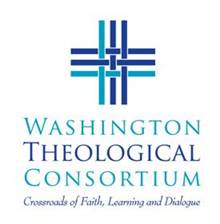 Semester: Fall 2013Qualify for Theology or Dialogue RequirementCatholic University School of TheologyCourse: TRS-766C Catholic/Orthodox Dialogue  Faculty: Mcpartlan, P. (permission required)Days:  Wed    Time: 12:40 - 3:10pm Lutheran Theological Seminary at GettysburgCourse: 2.425-1 Christian Thought and the Ecumenical CreedsFaculty: Stjerna, K. Days: : Wed   Time: 2:15 - 5:15pmQualify for Interreligious Req.or Elective.Howard University School of DivinityCourse: SCRL-411Religious Fundamentalism in the Modern WorldFaculty: GolemonDays: : Tues   Time: 1:40 - 4:00pmWesley Theological SeminaryCourse: WR-204  Mission & Evangelism in a Religiously Plural WorldFaculty: Dayam, J. Days: : Tues   Time: 6:30 - 9:30pmQualify as Elective:Pontifical Faculty at the Dominican House of StudiesCourse: MT-732 The Inner Way:Understanding & Practicing Eastern & Western Spiritual DirectionFaculty: Lee, J.Days: : Tues   Time: 9:00 - 11:00amPontifical Faculty at the Dominican House of StudiesCourse: HT-754 The Eastern Face of Christ: Introduction to Eastern Christian SpiritualityFaculty: Lee, J. Days: : Tues   Time: 1:00 - 3:00pmHoward University School of DivinityCourse: SCRL-332 Contemporary Christianity in AfricaFaculty: Kwakye-NuakoDays: Mon   Time: 6:10 - 8:30pmVirginia Theological SeminaryCourse: GCM 505-01: Introduction to Mission: Practice, Critique, and Theology in a Globalized World IIFaculty: Heaney, R. Second Quarter, Credits 1.5(Many Muslim-Christian courses also count towrd the Interreligious Requirement here.)Semester: Fall 2013Qualify as Introduction to Islam:Semester: Fall 2013Wesley Theological SeminaryCourse: WR-261 Islam: History and TraditionsFaculty: Ahmad, Imad-ad-DeanDays: Fri    Time: 9:00 - 1200pmPontifical Faculty at the Dominican House of StudiesCourse: PS-781 Introduction to IslamFaculty: Alobaidi, J.Days: : Wed   Time: 7:00 - 9:00pmQualify as Introduction to Christianity (for Muslims)John Leland CenterCourse: TP-2101 Introduction to Theological StudiesFaculty: Lee, J. Days: Mon   Time: 6:15 - 7:55pmCredits: 2Howard University School of DivinityCourse: HISU-205 History of ChristianityDays: Wed  Time: 7:10 - 9:30pmFaculty: BledsoeQualifies as Practical Issues CourseSamuel Proctor School of Theology, VUUCourse:  Practical Issues Between Muslim and ChristiansFaculty:  Jones, R and TBADays:  Thur  Time 6:30-10:30pmQualify for Dialogue Requirement: Catholic University School of TheologyCourse: TRS-811B Comparative Reading of the Qur'anFaculty: Valkenberg, W (permission required)Days: : Thur   Time: 2:10 - 4:40pmHoward University School of DivinityCourse: HISU-430  Dialogue with Islam in Christian Society (Graduate Level)Faculty: AlwaniDays: : Wed   Time: 7:10 - 9:30pmQualify as Elective: Wesley Theological SeminaryCourse: WR-204 Mission & Evangelism in a Religiously Plural WorldFaculty: Dayam, J. (limited enrollment)Days: : Tues   Time: 6:30 - 9:30pmHoward University School of DivinityCourse: SCRL-411  Religious Fundamentalism in the Modern WorldFaculty: GolemonDays: : Tues   Time: 1:40 - 4:00pmVirginia Theological SeminaryCourse: GCM 526-01: Exploring Islam – Faith and PracticeFaculty:  Sayilgan, ZFirst Quarter, Credits 1.5Virginia Theological SeminaryCourse: GCM 538-01: Major Themes of the Qur’an – A Reading with Bediuzzaman Said Nursi. Faculty:  Sayilgan, ZSecond Quarter, Credits 1.5